N._____ /________ R.G.Es.								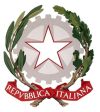 TRIBUNALE DI PALERMOSezione Sesta Civile – Esecuzioni ImmobiliariVerbale di accettazione dell’incarico ex art. 569, comma 1°, c.p.c.Il/La sottoscritto/a _____________________________, nato/a a ______________________, il ___________, nominato/a esperto stimatore con provvedimento del giudice dell’esecuzione nell’ambito della procedura indicata in epigrafe, dichiara di accettare l’incarico, presta il giuramento di rito, impegnandosi ad adempiere bene e fedelmente all’incarico conferitogli/le, al solo scopo di far conoscere al giudice la verità.L’esperto, inoltre, consapevole della responsabilità penale derivante da dichiarazioni non veritiere, dichiara di non essere legato da rapporti di parentela, affinità o convivenza con i giudici o con il personale di cancelleria della Sezione VI civile.Contestualmente all’accettazione dell’incarico, l’esperto stimatore dichiara:di essere munito di PEC e di aver provveduto alla comunicazione al proprio ordine di appartenenza ai fini della iscrizione al REGINDE – impegnandosi a comunicare alla cancelleria dell’ufficio esecuzioni aggiornamenti o variazioni della PEC entro il termine di 30 giorni;di obbligarsi al deposito della relazione di stima nei termini indicati dal giudice, salva l’esistenza di cause oggettive ed indipendenti che non consentano il deposito nei termini sopra indicati;di impegnarsi – nel caso di esito negativo dei tentativi di vendita dell’immobile oggetto di stima e su richiesta del giudice dell’esecuzione – ad eseguire la verifica della congruità del valore di stima in origine indicato e circa l’esistenza di eventuali ragioni ostative alla vendita, attività che sin da ora si accetta come espressamente compresa nell’incarico conferito;di impegnarsi a fornire assistenza e consulenza al custode giudiziario provvedendo, preliminarmente, all’esatta individuazione/ubicazione dell’immobile al fine di consentire  l’accesso da parte del custode,  nonché durante l’intero corso della procedura esecutiva con riferimento a problematiche relative alla manutenzione dell’immobile, la sicurezza, la valutazione dei canoni o qualsiasi altra esigenza di tipo tecnico possa insorgere durante l’espletamento delle sue funzioni di conservazione, gestione e liquidazione dell’immobile pignorato.Palermo, _____________Si dà atto che il presente verbale di accettazione dell’incarico viene sottoscritto con firma digitale dall’esperto stimatore.